І  групаИме: ………………………………………………………………. Клас: ………… № ……...1.  (1 т.)    Лицето на повърхнината на куб с ръб 5 см е:а) 5 кв. см; 		б) 25 кв. см; 		   в) 150 кв. см; 		г) 400 кв. см.______________________________________________________________________________________________________________________________________________________2.  (2 т.)    Обемът на куб с ръб 0,4 м е:а) 1600 куб. см; 	б) 1600 куб. дм; 	    в) 0,64 куб. м; 	            г) 64 л.
_________________________________________________________________________________________________________________________________________________________________________________________________________________________________3.  (2 т.)    Лицето на повърхнината на правоъгълен паралелепипед с размери
а = 2 дм, b = 5 см, c = 4 см е:а) 40 кв. дм; 		б) 40 кв. см; 		 в) 200 кв. см; 		г) 400 кв. см.____________________________________________________________________________________________________________________________________________________________________________________________________________________________________________________________________________________________________________4. (2 т.)    Обемът на правоъгълен паралелепипед с размери 50 см, 4 дм, 3 дм е:а) 600 куб. см; 	б) 600 куб. дм; 	    в) 60 л; 		г) 6000 куб. см. ____________________________________________________________________________________________________________________________________________________________________________________________________________________________________________________________________________________________________________5. (2 т.)    Правоъгълен паралелепипед има размери а = 2,5 м, b = 2 дм , c = 80 см. Лицето на повърхнината му в квадратни сантиметри е: ____________________________________________________________________________________________________________________________________________________________________________________________________________________________________________________________________________________________________________6. (2 т.)    Правоъгълен паралелепипед има размери а = 2,5 м, b = 0,4 м, c = 50 см. Обемът на паралелепипеда в литри е: ____________________________________________________________________________________________________________________________________________________________________________________________________________________________________________________________________________________________________________7. (2 т.)    Правоъгълен паралелепипед има размери а = 2,5 м, b = 0,4 м, c = 50 см. Околната повърхнина на паралелепипеда в квадратни метра е: ___________________________________________________________________________
___________________________________________________________________________                    
___________________________________________________________________________                                                                                                                         ___________________________________________________________________________8. (2 т.)     Лицето на повърхнината на куб е 6 кв. см. Намерете обема му.____________________________________________________________________________________________________________________________________________________________________________________________________________________________________________________________________________________________________________9. (3 т.)    Как ще се измени обемът на правоъгълен паралелепипед, ако увеличим 3 пъти дължината му, намалим 2 пъти широчината му и увеличим 4 пъти височината му?____________________________________________________________________________________________________________________________________________________________________________________________________________________________________________________________________________________________________________10. (2 т.)    Коя от фигурите не е развивка на куб?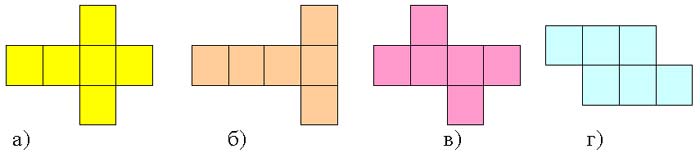 Критерии за оценка:    Максимален брой точки – 20Оценката се изчислява по формулата: Оц. = 2 + 0,2 . к, където к са получените точки.Получени точки:                                   Оц. = 2 + 0,2 .      =Родител:                                                                                                   Проверил:ІІ  групаИме: ………………………………………………………………. Клас: ………… № ……...1.  (1 т.)    Лицето на повърхнината на куб с ръб 4 см е:а) 4 кв. см; 		б) 16 кв. см; 		    в) 96 кв. см; 		г) 200 кв. см.______________________________________________________________________________________________________________________________________________________2.  (2 т.)    Обемът на куб с ръб 0,5 м е:а) 2500 куб. см; 	б) 2500 куб. дм; 	    в) 125 куб. м; 		г) 125 л.
_________________________________________________________________________________________________________________________________________________________________________________________________________________________________3.  (2 т.)    Лицето на повърхнината на правоъгълен паралелепипед с размери
а = 20 см, b = 0,5 дм, c = 4 см е:а) 40 кв. дм; 		б) 40 кв. см; 		    в) 200 кв. см; 		г) 400 кв. см.____________________________________________________________________________________________________________________________________________________________________________________________________________________________________________________________________________________________________________4. (2 т.)    Обемът на правоъгълен паралелепипед с размери 50 см, 4 дм, 30 см е:а) 600 куб. см; 	б) 600 куб. дм; 	    в) 60 л; 			г) 6000 куб. см.____________________________________________________________________________________________________________________________________________________________________________________________________________________________________________________________________________________________________________5. (2 т.)    Правоъгълен паралелепипед има размери а = 2,5 м, b = 20 см , c = 8 дм. Лицето на повърхнината му в квадратни сантиметри е: ____________________________________________________________________________________________________________________________________________________________________________________________________________________________________________________________________________________________________________6. (2 т.)    Правоъгълен паралелепипед има размери а = 2,5 м, b = 4 дм, c = 50 см. Обемът на паралелепипеда в литри е: ____________________________________________________________________________________________________________________________________________________________________________________________________________________________________________________________________________________________________________7. (2 т.)    Правоъгълен паралелепипед има размери а = 2,5 м, b = 4 дм, c = 50 см. Околната повърхнина на паралелепипеда в квадратни метра е: ___________________________________________________________________________
___________________________________________________________________________                    
___________________________________________________________________________                                                                                                                         ___________________________________________________________________________8. (2 т.)     Лицето на повърхнината на куб е 24 кв. см. Намерете обема му.____________________________________________________________________________________________________________________________________________________________________________________________________________________________________________________________________________________________________________9. (3 т.)    Как ще се измени обемът на правоъгълен паралелепипед, ако увеличим 4 пъти дължината му, намалим 2 пъти широчината му и увеличим 3 пъти височината му?____________________________________________________________________________________________________________________________________________________________________________________________________________________________________________________________________________________________________________10. (2 т.)    Коя от фигурите не е развивка на куб?Критерии за оценка:    Максимален брой точки – 20Оценката се изчислява по формулата: Оц. = 2 + 0,2 . к, където к са получените точки.Получени точки:                                   Оц. = 2 + 0,2 .      =Родител:                                                                                                   Проверил: